Dear Brookfield House,LONDON ROAD/ST JOHNS ROAD – ACCIDENT REDUCTION SCHEME.As a result on investigations into recorded road traffic accidents at various sites across the city, the City Mayor has confirmed a programme of Local Road Safety Schemes in order to reduce the number of personal injury accidents.  Money is available from the Integrated Transport Capital Programme to implement these schemes.One of the Local Safety Schemes is the junction of London Road and St Johns Road.  During the period 1st January 2009 – 31st December 2013 there were 8 recorded personal injury accidents at the junction.Of these 8 accidents:‐7 (88%) involved a pedal cycle6 (75%) involved a car turning into St Johns RoadOf the 7 accidents which involved a pedal cyclist:‐6 (86%) cyclists were county‐bound on the main carriageway2 (29%) cyclists were hit by cars turning left into St Johns Road3 (43%) cyclists were hit by cars turning right into St Johns Road1 (14%) cyclist was hit by a car turning left out of St Johns RoadThe proposed accident remedial measure at the junction is to prohibit entry to St Johns Road from London Road.  Affected traffic would use the adjacent and parallel Holmfield Road.  It is considered that cycle accident migration would not be an issue as the layout and topography of the two junctions are quite different.  In addition, there have been no reported personal injury accidents involving cyclists at the junction of London Road and Holmfield Road during the study period.  It is likely that the scheme would increase vehicle speeds on St Johns Road due to a considerable reduction in opposing traffic flow. In order to mitigate this issue, it is proposed to introduce speed cushions on St Johns Road and tighten the radius at its junction with Holmfield Road.I have attached Drawing No. HD/N109892C/L(0)/CO1a which illustrates proposals.The Council would like to hear your views on these matters.A response form is included with this letter.  Please send this back in the envelope provided by Monday 29th February 2016 (no stamp is required).  The response form can also be filled in on-line at http://consultations.leicester.gov.uk/Your response will be included in a report on the proposals which goes to the City Mayor who will decide to go ahead with the proposed changes or not.If you would like to talk with your Ward Councillors about this please contact:Councillor Lucy Chaplin			Telephone: 	07875 546574						Email	lucy.chaplin@leicester.gov.ukCouncillor Kirk Master			Telephone: 	07736 194821						Email:	kirk.master@leicester.gov.ukCouncillor Aminur Thalukdar		Telephone: 	07736 194825						Email: aminur.thalukdar@leicester.gov.ukOr if you would like to talk to me please phone (0116) 454 2867 or you can e-mail me at steve.warrington@leicester.gov.ukYours faithfullySteve WarringtonTransport Development Officer.Accident Reduction Scheme for the junction of London Rd and St Johns RdIt is proposed to construct build-outs at the junction to ensure only one vehicle at a time can exit St Johns Road.  This will reduce conflicts and reduce the crossing distance for pedestrians on London Road:The build-outs would enable the double yellow lines on St Johns Road adjacent to London Road to be reduced in length by around 3m.  This will provide additional parking spaces and allow a disabled persons parking place to be installed outside the dentist.It is anticipated the scheme will significantly reduce the amount of traffic on St Johns Road by making it less attractive to through traffic.The proposed speed cushions can be overridden by ambulances and fire tenders.  These cushions are manufactured from recycled shredded tyres.These proposals are part of a programme of Local Road Safety Schemes which has been confirmed by the City Mayor.  Money has been set aside by the Council from the Integrated Capital Programme to pay for these changes.  It is estimated that the cost of the scheme will be £20,000.If this proposal is approved, then it is likely to be constructed in summer 2016.Please ask for:	Mr. Steve WarringtonDirect line:	(0116) 454 2867Email:	steve.warrington@leicester.gov.ukOur ref:                      HT//SRW/N109892C/C02Date:	8th February 2016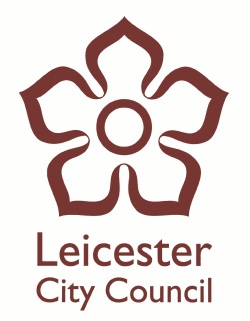 Brookfield HouseUniversity of Leicester,266 London Road,Leicester. LE2 1RQ